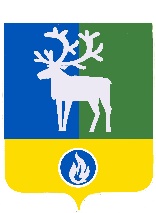 СЕЛЬСКОЕ ПОСЕЛЕНИЕ КАЗЫМБЕЛОЯРСКИЙ РАЙОНХАНТЫ-МАНСИЙСКИЙ АВТОНОМНЫЙ ОКРУГ - ЮГРАСОВЕТ ДЕПУТАТОВСЕЛЬСКОГО ПОСЕЛЕНИЯ КАЗЫМРЕШЕНИЕот 25 декабря 2023 года                                                                                                  № 52О внесении изменений в решения Совета депутатов сельского поселения Казым от 29 марта 2017 года № 13, от 26 мая 2017 года № 19В соответствии со статьями 28, 44 Федерального закона от 6 октября 2003 года                 № 131-ФЗ «Об общих принципах организации местного самоуправления в Российской Федерации», статьей 9 устава сельского поселения Казым Совет депутатов сельского поселения Казым р е ш и л:1. Внести в приложение «Порядок организации и проведения публичных слушаний            в сельского поселения Казым» к решению Совета депутатов сельского поселения Казым от 29 марта 2017 года № 13 «Об утверждении Порядка организации и проведения публичных слушаний в сельского поселения Казым» следующие изменения: 1) пункт 6.7 дополнить абзацем пятым следующего содержания:  «- посредством использования федеральной государственной информационной системы «Единый портал государственных и муниципальных услуг (функций) (далее                   - единый портал).»;2) раздел 8 дополнить пунктом 8.4 следующего содержания:«8.4. Администрация поселения осуществляет подготовку и размещение на едином портале следующих материалов публичных слушаний:- решение Совета депутатов (постановление главы поселения) о назначении публичных слушаний;- информация о месте проведения публичных слушаний;- информация о начале и об окончании проведения публичных слушаний;- иная информация, имеющая отношение к теме публичных слушаний.»;3) абзац четвертый пункта 10.2 раздела 10 после слов «сети «Интернет»» дополнить словами «, едином портале».2. Внести в приложение «Порядок учета предложений по проекту устава сельского поселения Казым, проекту решения Совета депутатов сельского поселения Казым о внесении изменений в устав сельского поселения Казым, а также участия граждан в его обсуждении» к решению Совета депутатов сельского поселения Казым от 26 мая 2017 года № 19 «Об утверждении Порядка учета предложений по проекту устава сельского поселения Казым, проекту решения Совета депутатов сельского поселения Казым о внесении изменений в устав сельского поселения Казым, а также участия граждан в его обсуждении» изменение, изложив пункт 3  в следующей редакции:«3. Предложения по проекту устава сельского поселения Казым, проекту решения Совета депутатов сельского поселения Казым о внесении изменений в устав сельского поселения Казым предоставляются:                  - в письменной форме в администрацию сельского поселения Казым (далее - администрация поселения);- в форме электронного документа на адрес электронной почты, указанный                            в решении Совета депутатов сельского поселения Казым о назначении публичных слушаний;- посредством официального сайта органов местного самоуправления сельского поселения Казым в информационно-телекоммуникационной сети «Интернет»;- посредством использования федеральной государственной информационной системы «Единый портал государственных и муниципальных услуг (функций).В предложении по проекту устава сельского поселения Казым, проекту решения Совета депутатов сельского поселения Казым о внесении изменений в устав сельского поселения Казым указываются фамилия, имя, отчество (последнее – при наличии), дата рождения, адрес места жительства, контактный телефон лица, внесшего предложение по обсуждаемому проекту, наименование главы, статьи, с указанием пункта, подпункта, абзаца, в которые предлагается внести поправки, текст поправки и обоснование вносимого предложения.Срок приема предложений по проекту устава сельского поселения Казым, проекту решения Совета депутатов сельского поселения Казым о внесении изменений в устав сельского поселения Казым начинается со дня вступления в силу решения Совета депутатов сельского поселения Казым о назначении публичных слушаний и заканчивается за 2 дня до даты проведения публичных слушаний.».3. Опубликовать настоящее решение в бюллетене «Официальный вестник сельского поселения Казым» и разместить на официальном сайте органов местного самоуправления сельского поселения Казым в информационно-телекоммуникационной сети «Интернет».4. Настоящее решение вступает в силу после его официального опубликования.Глава сельского поселения Казым				   	                           А.Х.Назырова						      